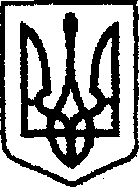 У К Р А Ї Н Ачернігівська обласна державна адміністраціяУПРАВЛІННЯ КАПІТАЛЬНОГО БУДІВНИЦТВАН А К А Звід 17.02.2020 р.                                  Чернігів                                №34Про внесення змін до наказувід 31.05.2017 №63Для належного виконання покладених на Управління капітального будівництва Чернігівської обласної державної адміністрації завдань, у відповідності до Положення про Управління, затвердженого розпорядженням голови Чернігівської обласної державної адміністрації від 21.08.2019 №484 наказую:1. ВНЕСТИ зміни до Графіку прийому громадян з особистих питань керівництвом Управління та затвердити його у наступній формі (додаток). 	2. ВИЗНАТИ таким, що втратив чинність наказ начальника Управління капітального будівництва Чернігівської обласної державної адміністрації        від 24.04.2018 №49 «Про внесення змін до наказу від 31.05.2017 №63».	3. Контроль за виконанням наказу залишаю за собою. В.о. начальника                                                                     Наталія КОВАЛЬЧУКДодаток                                                                           наказ Управління капітального                                            будівництва Чернігівської обласної державної адміністрації   31.05.2017 № 63(зі змінами, внесеними наказом Управління від 17.02.2020 №34)                                  Графік прийому громадян з особистих питань керівництвом                                   УправлінняНачальник Управління                                                                    четвер        16.00-17.Заступник начальника Управління –начальник відділу економічного аналізута договорівКовальчук Наталія Михайлівна                                  вівторок       16.00-17.00Заступник начальника Управління -начальник відділу технічного контролю автомобільних дорігМайко Сергій Михайлович                          середа       16.00-17.00